Минобрнауки РоссииБузулукский гуманитарно-технологический институт (филиал)федерального государственного бюджетного образовательного учреждениявысшего образования«Оренбургский государственный университет»Кафедра педагогического образования Фондоценочных средствпо дисциплине «Конструирование программного обеспечения»Уровень высшего образованияБАКАЛАВРИАТНаправление подготовки09.03.04 Программная инженерия(код и наименование направления подготовки)Разработка программно-информационных систем (наименование направленности (профиля) образовательной программы)КвалификацияБакалаврФорма обученияЗаочнаяГод набора 2022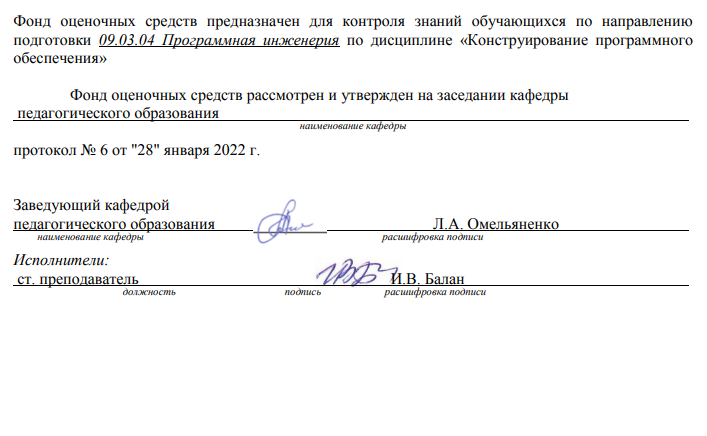 Раздел 1. Перечень компетенций, с указанием этапов их формирования в процессе освоения дисциплиныРаздел 2. Типовые контрольные задания и иные материалы, необходимые для оценки планируемых результатов обучения по дисциплине (оценочные средства). Описание показателей и критериев оценивания компетенций, описание шкал оцениванияБлок А А.0 Фонд тестовых заданий по дисциплинеОПК-41. Что из перечисленного относится к специфическим особенностям ПО как продукта:низкие затраты при дублировании;универсальность;простота эксплуатации;наличие поддержки (сопровождения) со стороны разработчика2. Этап, занимающий наибольшее время, в жизненном цикле программы:сопровождение;проектирование;тестирование;программирование;3. Этап, занимающий наибольшее время, при разработке программы:тестирование;сопровождение;проектирование;программирование;4. Первый этап в жизненном цикле программы:анализ требований;формулирование требований;проектирование;автономное тестирование;5. Один из необязательных этапов жизненного цикла программы:проектирование;тестирование;программирование;оптимизация 6 Какие атрибуты качества не очень важны для пользователей?Надежность и доступность;Безопасность;Мобильность;Удобство и простота обслуживания;Производительность.ОПК-67 Какими преимуществами обладают графические интерфейсы?Простота изучения и использования;Простота проектирования и разработки;Простота переключения между программами.В каких единицах можно измерить надежность разработанного программного продукта:отказов/час; км/час;Кбайт/сек;операций/сек10 Что относится к этапу программирования:написание кода программы;разработка интерфейса;работоспособность;анализ требований.А.1 Вопросы для опроса:ОПК-41 На каком этапе производится выбор языка программированияОтвет: проектирование2 Критерием оптимизации программы являетсяОтвет: быстродействие или размер программы3 Что определяет выбор языка программированияОтвет: область приложенияОПК-64 Какая технология проектирования ПО разработана по принципу декомпозицииОтвет: структурное программирование5 Что не может описать конечный автоматОтвет: поток данных внутри системыБлок BВ.1 Типовые заданияОПК-61 Составьте программу вычисления степени числа xОтвет (возможное решение)// Метод вычисляет неотрицательную// степень n числа xstatic public double PowerNonNeg(double x, int n){double z=1;Console.WriteLine("x={0} z={1} n={2}", x,z,n);if (n>0) {Console.WriteLine("x={0} z={1} n={2}",x,z,n);for (int i=1;n>=i;i++) {z = z*x;Console.WriteLine("x={0} z={1} n={2}" + " i={3}",x,z,n,i);}}else Console.WriteLine("Ошибка ! Степень" + " числа n должна быть больше 0.");return z;}2 Функция вычисляет неотрицательную степень n числа x. Составить управляющий граф программы.Ответ: /* Функция вычисляет неотрицательную степень n числа x */double Power(double x, int n){double z=1; int i;for (i=1; n>=i; i++) {z = z * x;} return z;}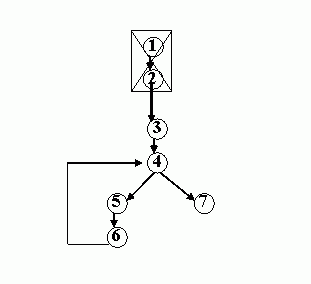 3 Проведите тестирование по структурным критериям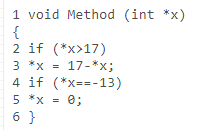 Ответ: Критерий ветвей С2 проверяет программу более тщательно, чем критерии — C1, однако даже если он удовлетворен, нет оснований утверждать, что программа реализована в соответствии со спецификацией4 Приведите пример применения мутационного критерия	Тестируемая программа P приведена на рисунке. Для нее создается две программы-мутанта P1 и P2. В P1 изменено начальное значение переменной z с 1 на 2. В P2 изменено начальное значение переменной i с 1 на 0 и граничное значение индекса цикла с n на n-1 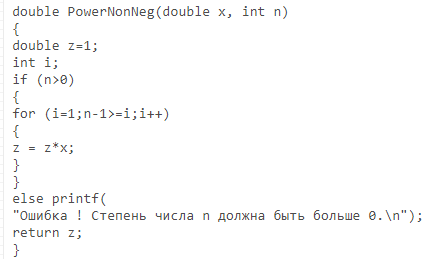 ОПК-45 Составьте документацию на программный продукт Ответ: рекомендации к выполнению:a.	Техническое задание - «Постановка задачи». Если в процессе разработки были внесены изменения в постановку задачи, то соответствующим образом скорректируйте техническое задание.b.	Составьте описание программы.c.	Напишите инструкцию для пользователя.d.	Подключите тексты всех программ и стандартных процедур.Блок СС.1 Индивидуальные творческие заданияОПК-41. Определение концепции программного продукта Ответ: сфера применения, основное функциональное назначение, исходные данные, выходные результаты.2. Осуществить сбор требований с предполагаемым заказчиком Ответ: интервью с заказчиком, требования к интерфейсу, сроки разработки, инструментальные средства разработки, требования к документации и др. задать не менее 5 вопросов.3. Создать сценарий работы с будущим ПС Ответ: информацию обо всех типах пользователей, которые будут работать с продуктом, все процессы, которые будут затрагивать продукт, операционная среда, в которой будет использоваться продукт: операционная система, приложения, с которыми интегрируется, форматы ввода вывода.4. Создание списка возможностей будущего ПС Ответ: функциональные и требования к дизайну.ОПК-65. Построить диаграммы потоков данных.Ответ: возможная диаграмма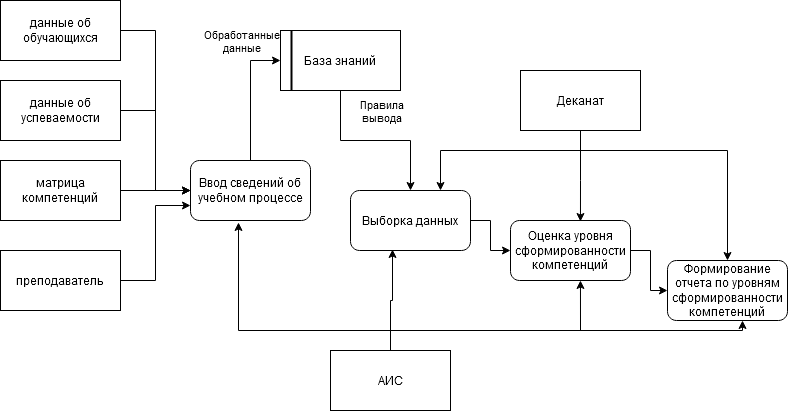 Блок DПеречень вопросов к экзамену:Характеристика программы и программного обеспеченияТехнологические и функциональные задачиПроцесс создания программПостановка задачиАлгоритмизацияКлассификация программных продуктовМодель жизненного циклаКачество программного продуктаКлассы прочности модуляАттестация программных системСтадии и этапы проектированияАвтоматизированное проектирование алгоритмов и программНеавтоматизированное проектирование алгоритмов и программМетод структурного проектирования: цель, принцип, преимуществоОбъектно-ориентированное программированиеПроектирование пользовательского интерфейсаМодульное программированиеСтруктурное программированиеРазработка справочной системы программного обеспечения, основные характеристикиОрганизация коллективной разработки программистовОписание показателей и критериев оценивания компетенций, описание шкал оцениванияПримерОценивание выполнения тестов Оценивание ответа на практическом занятии (собеседование, доклад, сообщение и т.п.) Оценивание выполнения практической задачиОценивание выполнения лабораторной работыОценивание практических заданий (составление документов, таблиц, схем, презентаций)Оценивание ответа на экзамене (примерное в зависимости от структуры билета)Раздел 3 Методические материалы, определяющие процедуры оценивания знаний, умений, навыков и (или) опыта деятельности, характеризующих этапы формирования компетенцийОсновными этапами формирования компетенций по дисциплине при изучении студентами дисциплины являются последовательное изучение содержательно связанных между собой разделов. В экзаменационный билет включено два теоретических вопроса и практическое задание, соответствующие содержанию формируемых компетенций. Экзамен проводится в устной форме. На ответ и решение задачи студенту отводится 40 минут. За ответы на теоретические вопросы студент может получить максимально 60 баллов, за решение задачи – 40 баллов.Перевод баллов в оценку:– 85-100 – «отлично»;– 70-84 – «хорошо»;– 50-69 – «удовлетворительно»;– 0-49 – «неудовлетворительно».Или по итогам выставляется дифференцированная оценка с учетом шкалы оценивания.Тестирование проводится с помощью веб-приложения «Универсальная система тестирования БГТИ».На тестирование отводится 90 минут. Каждый вариант тестовых заданий включает 25 вопросов. За каждый правильный ответ на вопрос дается 4 балла.Перевод баллов в оценку:– 85-100 – «отлично»;– 70-84 – «хорошо»;– 50-69 – «удовлетворительно»;– 0-49 – «неудовлетворительно».В целом по дисциплине оценка «зачтено» ставится в следующих случаях:– обучаемый демонстрирует самостоятельность в применении знаний, умений и навыков к решению учебных заданий в полном соответствии с образцом, данным преподавателем, по заданиям, решение которых было показано преподавателем, следует считать, что компетенция сформирована, но ее уровень недостаточно высок.– обучаемый способен  продемонстрировать самостоятельное применение знаний, умений и навыков при решении заданий, аналогичных тем, которые представлял преподаватель при потенциальном формировании компетенции, подтверждает наличие сформированной компетенции, причем на более высоком уровне. Наличие сформированной компетенции на повышенном уровне самостоятельности со стороны обучаемого при ее практической демонстрации в ходе решения аналогичных заданий следует оценивать как положительное и устойчиво закрепленное в практическом навыке.– обучаемый демонстрирует способность к полной самостоятельности (допускаются консультации с преподавателем по сопутствующим вопросам) в выборе способа решения неизвестных или нестандартных заданий в рамках учебной дисциплины с использованием знаний, умений и навыков, полученных как в ходе освоения данной учебной дисциплины, так и смежных дисциплин, следует считать компетенцию сформированной на высоком уровне.Оценка «незачтено» ставится при неспособности обучаемого самостоятельно продемонстрировать наличие знаний при решении заданий, которые были представлены преподавателем вместе с образцом их решения, отсутствие самостоятельности в применении умения к использованию методов освоения учебной дисциплины и неспособность самостоятельно проявить навык повторения решения поставленной задачи по стандартному образцу свидетельствуют об отсутствии сформированной компетенции. Отсутствие подтверждения наличия сформированности компетенции свидетельствует об отрицательных результатах освоения учебной дисциплины.При оценивании результатов обучения: знания, умения, навыки и/или опыта деятельности (владения) в процессе формирования заявленных компетенций используются различные формы оценочных средств текущего и итогового контроля (промежуточной аттестации).Формируемые компетенцииКод и наименование индикатора достижения компетенцииПланируемые результаты обучения по дисциплине, характеризующие этапы формирования компетенцийВиды оценочных средств/шифр раздела в данном документеОПК-4:Способен участвовать в разработке стандартов, норм и правил, а также технической документации, связанной с профессиональной деятельностьюОПК-4-В-1 Знает основные стандарты оформления технической документации на различных стадиях жизненного цикла информационной системыОПК-4-В-2 Умеет применять стандарты оформления технической документации на различных стадиях жизненного цикла информационной системыОПК-4-В-3 Имеет навыки составления технической документации на различных этапах жизненного цикла информационной системыЗнать:основные стандарты оформления технической документации на различных стадиях жизненного цикла информационной системыБлок А  задания репродуктивного уровня Тестовые заданияВопросы для собеседованияОПК-4:Способен участвовать в разработке стандартов, норм и правил, а также технической документации, связанной с профессиональной деятельностьюОПК-4-В-1 Знает основные стандарты оформления технической документации на различных стадиях жизненного цикла информационной системыОПК-4-В-2 Умеет применять стандарты оформления технической документации на различных стадиях жизненного цикла информационной системыОПК-4-В-3 Имеет навыки составления технической документации на различных этапах жизненного цикла информационной системыУметь:применять стандарты оформления технической документации на различных стадиях жизненного цикла информационной системыБлок В  задания реконструктивного уровняТиповые задачиОПК-4:Способен участвовать в разработке стандартов, норм и правил, а также технической документации, связанной с профессиональной деятельностьюОПК-4-В-1 Знает основные стандарты оформления технической документации на различных стадиях жизненного цикла информационной системыОПК-4-В-2 Умеет применять стандарты оформления технической документации на различных стадиях жизненного цикла информационной системыОПК-4-В-3 Имеет навыки составления технической документации на различных этапах жизненного цикла информационной системыВладеть:навыками составления технической документации на различных этапахБлок С  задания практико-ориентированного уровня  ЗадачиОПК-6:Способен разрабатывать алгоритмы и программы, пригодные для практического использования, применять основы информатики и программирования к проектированию, конструированию и тестированию программных продуктовОПК-6-В-1 Знает основные языки программирования и работы с базами данных, операционные системы и оболочки, современные программные среды разработки информационных систем и технологийОПК-6-В-2 Умеет применять языки программирования и работы с базами данных, современные программные среды разработки информационных систем и технологий для автоматизации бизнес-процессов, решения прикладных задач различных классов, ведения баз данных и информационных хранилищОПК-6-В-3 Имеет навыки программирования, отладки и тестирования прототипов программно-технических комплексов задачЗнать:основные языки программирования и работы с базами данных, операционные системы и оболочки, современные программные среды разработки информационных систем и технологийБлок А  задания репродуктивного уровня Тестовые заданияВопросы для собеседованияОПК-6:Способен разрабатывать алгоритмы и программы, пригодные для практического использования, применять основы информатики и программирования к проектированию, конструированию и тестированию программных продуктовОПК-6-В-1 Знает основные языки программирования и работы с базами данных, операционные системы и оболочки, современные программные среды разработки информационных систем и технологийОПК-6-В-2 Умеет применять языки программирования и работы с базами данных, современные программные среды разработки информационных систем и технологий для автоматизации бизнес-процессов, решения прикладных задач различных классов, ведения баз данных и информационных хранилищОПК-6-В-3 Имеет навыки программирования, отладки и тестирования прототипов программно-технических комплексов задачУметь:применять языки программирования и работы с базами данных, современные программные среды разработки информационных систем и технологий для автоматизации бизнес-процессов, решения прикладных задач различных классов, ведения баз данных и информационных хранилищБлок В  задания реконструктивного уровняТиповые задачиОПК-6:Способен разрабатывать алгоритмы и программы, пригодные для практического использования, применять основы информатики и программирования к проектированию, конструированию и тестированию программных продуктовОПК-6-В-1 Знает основные языки программирования и работы с базами данных, операционные системы и оболочки, современные программные среды разработки информационных систем и технологийОПК-6-В-2 Умеет применять языки программирования и работы с базами данных, современные программные среды разработки информационных систем и технологий для автоматизации бизнес-процессов, решения прикладных задач различных классов, ведения баз данных и информационных хранилищОПК-6-В-3 Имеет навыки программирования, отладки и тестирования прототипов программно-технических комплексов задачВладеть:навыками программирования, отладки и тестирования прототипов программно-технических комплексов задачБлок С  задания практико-ориентированного уровня  Задачи4-балльнаяшкалаОтличноХорошоУдовлетворительноНеудовлетворительно100 балльная шкала85-10070-8450-690-49Бинарная шкалаЗачтеноЗачтеноЗачтеноНе зачтено4-балльнаяшкалаПоказателиКритерииОтличноПолнота выполнения тестовых заданий;Своевременность выполнения;Правильность ответов на вопросы;Самостоятельность тестирования.Выполнено более 85 % заданий предложенного теста, в заданиях открытого типа дан полный, развернутый ответ на поставленный вопросХорошоПолнота выполнения тестовых заданий;Своевременность выполнения;Правильность ответов на вопросы;Самостоятельность тестирования.Выполнено от 70 до 84  % заданий предложенного теста, в заданиях открытого типа дан полный, развернутый ответ на поставленный вопрос; однако были допущены неточности в определении понятий, терминов и др.УдовлетворительноПолнота выполнения тестовых заданий;Своевременность выполнения;Правильность ответов на вопросы;Самостоятельность тестирования.Выполнено от 50 до 69  % заданий предложенного теста, в заданиях открытого типа дан неполный ответ на поставленный вопрос, в ответе не присутствуют доказательные примеры, текст со стилистическими и орфографическими ошибками.Неудовлетворительно Полнота выполнения тестовых заданий;Своевременность выполнения;Правильность ответов на вопросы;Самостоятельность тестирования.Выполнено менее 50  % заданий предложенного теста, на поставленные вопросы ответ отсутствует или неполный, допущены существенные ошибки в теоретическом материале (терминах, понятиях).4-балльная шкалаПоказателиКритерииОтличноПолнота изложения теоретического материала;Правильность и/или аргументированность изложения (последовательность действий);Самостоятельность ответа;Культура речи;Степень осознанности, понимания изученногоГлубина / полнота рассмотрения темы;соответствие выступления теме, поставленным целям и задачамДан полный, в логической последовательности развернутый ответ на поставленный вопрос, где он продемонстрировал знания предмета в полном объеме учебной программы, достаточно глубоко осмысливает дисциплину, самостоятельно, и исчерпывающе отвечает на дополнительные вопросы, приводит собственные примеры по проблематике поставленного вопроса, решил предложенные практические задания без ошибок.ХорошоПолнота изложения теоретического материала;Правильность и/или аргументированность изложения (последовательность действий);Самостоятельность ответа;Культура речи;Степень осознанности, понимания изученногоГлубина / полнота рассмотрения темы;соответствие выступления теме, поставленным целям и задачамДан развернутый ответ на поставленный вопрос, где студент демонстрирует знания, приобретенные на лекционных и семинарских занятиях, а также полученные посредством изучения обязательных учебных материалов по курсу, дает аргументированные ответы, приводит примеры, в ответе присутствует свободное владение монологической речью, логичность и последовательность ответа. Однако допускается неточность в ответе. Решил предложенные практические задания с небольшими неточностями.УдовлетворительноПолнота изложения теоретического материала;Правильность и/или аргументированность изложения (последовательность действий);Самостоятельность ответа;Культура речи;Степень осознанности, понимания изученногоГлубина / полнота рассмотрения темы;соответствие выступления теме, поставленным целям и задачамДан ответ, свидетельствующий в основном о знании процессов изучаемой дисциплины, отличающийся недостаточной глубиной и полнотой раскрытия темы, знанием основных вопросов теории, слабо сформированными навыками анализа явлений, процессов, недостаточным умением давать аргументированные ответы и приводить примеры, недостаточно свободным владением монологической речью, логичностью и последовательностью ответа. Допускается несколько ошибок в содержании ответа и решении практических заданий.Неудовлетворительно Полнота изложения теоретического материала;Правильность и/или аргументированность изложения (последовательность действий);Самостоятельность ответа;Культура речи;Степень осознанности, понимания изученногоГлубина / полнота рассмотрения темы;соответствие выступления теме, поставленным целям и задачамДан ответ, который содержит ряд серьезных неточностей, обнаруживающий незнание процессов изучаемой предметной области, отличающийся неглубоким раскрытием темы, незнанием основных вопросов теории, несформированными навыками анализа явлений, процессов, неумением давать аргументированные ответы, слабым владением монологической речью, отсутствием логичности и последовательности. Выводы поверхностны. Решение практических заданий не выполнено, т.е студент не способен ответить на вопросы даже при дополнительных наводящих вопросах преподавателя.4-балльная шкалаПоказателиКритерииОтличноПолнота выполнения;Своевременность выполнения;Последовательность и рациональность выполнения;Самостоятельность решения;способность анализировать и обобщать информацию. Способность делать обоснованные выводы на основе интерпретации информации, разъяснения;Установление причинно-следственных связей, выявление  закономерности;Задание решено самостоятельно. Студент учел все условия задачи, правильно определил статьи нормативно-правовых актов, полно и обоснованно решил правовую ситуациюХорошоПолнота выполнения;Своевременность выполнения;Последовательность и рациональность выполнения;Самостоятельность решения;способность анализировать и обобщать информацию. Способность делать обоснованные выводы на основе интерпретации информации, разъяснения;Установление причинно-следственных связей, выявление  закономерности;Студент учел все условия задачи, правильно определил большинство статей нормативно-правовых актов, правильно решил правовую ситуацию, но не сумел дать полного и обоснованного ответаУдовлетворительноПолнота выполнения;Своевременность выполнения;Последовательность и рациональность выполнения;Самостоятельность решения;способность анализировать и обобщать информацию. Способность делать обоснованные выводы на основе интерпретации информации, разъяснения;Установление причинно-следственных связей, выявление  закономерности;Задание решено с подсказками преподавателя. Студент учел не все условия задачи, правильно определил некоторые статьи нормативно-правовых актов, правильно решил правовую ситуацию, но не сумел дать полного и обоснованного ответаНеудовлетворительно Полнота выполнения;Своевременность выполнения;Последовательность и рациональность выполнения;Самостоятельность решения;способность анализировать и обобщать информацию. Способность делать обоснованные выводы на основе интерпретации информации, разъяснения;Установление причинно-следственных связей, выявление  закономерности;Задание не решено.Бинарная шкалаПоказателиКритерииЗачтено1. Полнота выполнения;2. Своевременность выполнения;3. Самостоятельность решения и выполнения;Способность анализировать и обобщать информацию;Способность делать обоснованные выводы на основе анализа полученной информации;Установление причинно-следственных связей, выявление закономерности;Соблюдение техники безопасности при выполнении работСтудент выполняет работу в полном объёме с соблюдением необходимой последовательности проведения работ; использует необходимое оборудование; все работы проводит с соблюдением необходимой последовательности, соблюдает правила техники безопасности, правильно и аккуратно ведёт записи, таблицы, схемы, графики, правильно выполняет анализ полученных данных, чётко и без ошибок отвечает на все вопросы.Незачтено 1. Полнота выполнения;2. Своевременность выполнения;3. Самостоятельность решения и выполнения;Способность анализировать и обобщать информацию;Способность делать обоснованные выводы на основе анализа полученной информации;Установление причинно-следственных связей, выявление закономерности;Соблюдение техники безопасности при выполнении работРабота не выполнена. Студент обнаружил незнание процессов изучаемой предметной области, отличающийся неглубоким раскрытием темы, незнанием основных вопросов теории, несформированными навыками анализа явлений, процессов, неумением давать аргументированные ответы, слабым владением монологической речью, отсутствием логичности и последовательности. Выводы поверхностны. Решение лабораторных заданий не выполнено, т.е. студент не способен ответить на вопросы даже при дополнительных наводящих вопросах преподавателя.4-балльная шкалаПоказателиКритерииОтлично Самостоятельность ответа; владение терминологией;характер представления результатов (наглядность, оформление, донесение до слушателей и др.)Студент правильно выполнил задание. Показал отличные владения навыками применения полученных знаний и умений при решении задания в рамках усвоенного учебного материала.Хорошо Самостоятельность ответа; владение терминологией;характер представления результатов (наглядность, оформление, донесение до слушателей и др.)Студент выполнил задание с небольшими неточностями. Показал хорошие владения навыками применения полученных знаний и умений при решении задания в рамках усвоенного учебного материала.Удовлетворительно Самостоятельность ответа; владение терминологией;характер представления результатов (наглядность, оформление, донесение до слушателей и др.)Студент выполнил задание с существенными неточностями. Показал удовлетворительное владение навыками применения полученных знаний и умений при решении задания в рамках усвоенного учебного материалаНеудовлетворительно  Самостоятельность ответа; владение терминологией;характер представления результатов (наглядность, оформление, донесение до слушателей и др.)При выполнении задания студент продемонстрировал недостаточный уровень владения умениями и навыками при решении задач в рамках усвоенного учебного материала.4-балльная шкалаПоказателиКритерииОтлично1. Полнота изложения теоретического материала;2. Полнота и правильность решения практического задания;3. Правильность и/или аргументированность изложения (последовательность действий);4. Самостоятельность ответа;5. Культура речи;6. и т.д.Дан полный, в логической последовательности развернутый ответ на поставленный вопрос, где он продемонстрировал знания предмета в полном объеме учебной программы, достаточно глубоко осмысливает дисциплину, самостоятельно, и исчерпывающе отвечает на дополнительные вопросы, приводит собственные примеры по проблематике поставленного вопроса, решил предложенные практические задания без ошибок.Хорошо1. Полнота изложения теоретического материала;2. Полнота и правильность решения практического задания;3. Правильность и/или аргументированность изложения (последовательность действий);4. Самостоятельность ответа;5. Культура речи;6. и т.д.Дан развернутый ответ на поставленный вопрос, где студент демонстрирует знания, приобретенные на лекционных и семинарских занятиях, а также полученные посредством изучения обязательных учебных материалов по курсу, дает аргументированные ответы, приводит примеры, в ответе присутствует свободное владение монологической речью, логичность и последовательность ответа. Однако допускается неточность в ответе. Решил предложенные практические задания с небольшими неточностями.Удовлетворительно1. Полнота изложения теоретического материала;2. Полнота и правильность решения практического задания;3. Правильность и/или аргументированность изложения (последовательность действий);4. Самостоятельность ответа;5. Культура речи;6. и т.д.Дан ответ, свидетельствующий в основном о знании процессов изучаемой дисциплины, отличающийся недостаточной глубиной и полнотой раскрытия темы, знанием основных вопросов теории, слабо сформированными навыками анализа явлений, процессов, недостаточным умением давать аргументированные ответы и приводить примеры, недостаточно свободным владением монологической речью, логичностью и последовательностью ответа. Допускается несколько ошибок в содержании ответа и решении практических заданий.Неудовлетворительно 1. Полнота изложения теоретического материала;2. Полнота и правильность решения практического задания;3. Правильность и/или аргументированность изложения (последовательность действий);4. Самостоятельность ответа;5. Культура речи;6. и т.д.Дан ответ, который содержит ряд серьезных неточностей, обнаруживающий незнание процессов изучаемой предметной области, отличающийся неглубоким раскрытием темы, незнанием основных вопросов теории, несформированными навыками анализа явлений, процессов, неумением давать аргументированные ответы, слабым владением монологической речью, отсутствием логичности и последовательности. Выводы поверхностны. Решение практических заданий не выполнено, т.е студент не способен ответить на вопросы даже при дополнительных наводящих вопросах преподавателя.